Обращение к каждому водителю          Уважаемые водители! Не забывайте, что железнодорожный переезд – это зона повышенной опасности! Будьте внимательны, а главное – соблюдайте правила дорожного движения!          Не подвергайте себя, Ваших пассажиров, людей, находящихся в поездах, и в районе переезда, опасности! От Вас зависит благополучие родных и близких!Сэкономив минуты. Вы можете сделать несчастными сотни людей!Железнодорожный переезд один из сложных и опасных участков дороги, требующий сосредоточенного внимания и строгого соблюдения Правил дорожного движения. Соблюдение несложных правил дорожного движения обеспечит безопасное проследование через ж.д. переезд и не приведет к трагическим последствиям.1. Готовясь к проследованию через переезд, выбирайте правильный режим движения, чтобы обеспечить устойчивую работу двигателя и трансмиссии.2. Не принимайте решения о проследовании через переезд перед приближающимся к переезду поездом. По силуэту локомотива, а тем более по свету его фар и прожектора невозможно, даже приблизительно, определить скорость поезда и его расстояние от переезда! Ошибка в оценке дорожной обстановки недопустима!Остановите транспортное средство и пропустите поезд!3. Имейте ввиду, что поезд внезапно остановить невозможно! Даже применив меры экстренного торможения, машинист остановит поезд лишь через 800-!4. От начала подачи переездными светофорами красных сигналов о запрещении движения через переезд до подхода к нему поезда расчетное время составляет всего 30-40 секунд! Никто не застрахован от внезапной вынужденной остановки транспортного средства. Не рискуйте!5. При подходе транспортного средства к переезду и при следовании по нему не отвлекайтесь разговорами с пассажирами!6. При следовании по переезду соблюдайте дистанцию, исключающую остановку Вашего транспортного средства на настиле переезда при внезапной остановке или резком снижении скорости впереди идущим транспортным средством в границах переезда.7. Настил переезда не имеет обочин. Проявляйте осторожность при управлении транспортным средством!8. Не ослепляйте водителей встречных транспортных средств!9. На переездах без шлагбаумов в зимнее время возможен гололед! Будьте внимательны и осторожны!10. На переездах со шлагбаумами при появлении на переездном светофоре красных сигналов, но еще открытых шлагбаумах, не въезжайте на переезд! Вы попадете в "ловушку": при нахождении Вашего транспортного средства на настиле переезда шлагбаумы будут закрыты!Главный инженер 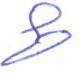 Тулунской дистанции пути                                             С.А.Чесноков